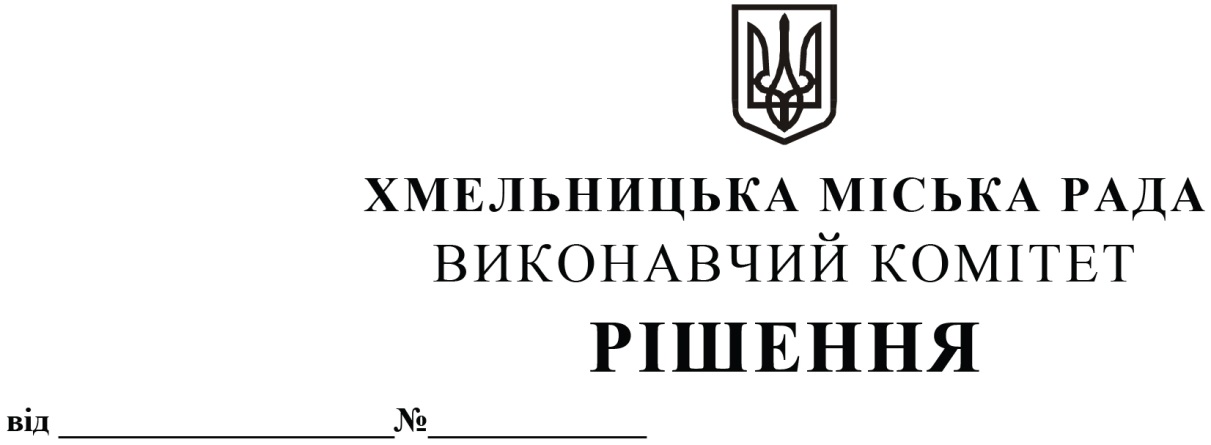 Розглянувши клопотання управління з питань цивільного захисту населення і охорони праці, відповідно до Кодексу цивільного захисту України, постанов Кабінету Міністрів України від 09.01.2014р. N 11 «Про затвердження Положення про єдину державну систему цивільного захисту», від 09.08.2017 р. N 626 «Про затвердження Порядку розроблення планів діяльності єдиної державної системи цивільного захисту», керуючись Законом України «Про місцеве самоврядування в Україні», виконавчий комітет міської ради Вирішив:1. Затвердити План основних заходів цивільного захисту Хмельницької міської субланки Хмельницької районної ланки Хмельницької територіальної підсистеми єдиної державної системи цивільного захисту на 2024 рік згідно з додатком.2.  Контроль за виконанням цього рішення покласти на заступників міського голови з питань діяльності виконавчих органів ради згідно з розподілом обов’язків та управління з питань цивільного захисту населення і охорони праці.Міський голова					                                Олександр  СИМЧИШИН         П Л А Н основних заходів цивільного захисту Хмельницької міської субланки Хмельницької районної ланки Хмельницької територіальної підсистеми єдиної державної системи цивільного захисту на 2024 рікПримітка:*    проведення заходів після закінчення воєнного стану, деокупації чи розмінування територій, поновлення інфраструктури;**  проведення заходів можливе в онлайн-форматі.Керуючий справами виконавчого комітету                                                                                                                 Юлія САБІЙВ.о. начальника управління з питань цивільного захистунаселення і охорони праці                                                                                                                                              Богдан МОВЧАНПро затвердження Плану основних заходів цивільного захисту Хмельницької міської субланки Хмельницької районної ланки Хмельницької територіальної підсистеми єдиної державної системи цивільного захисту на 2024 рікДодаток до рішення виконавчого комітетувід 22.02.2024 № 327№ з/пНайменування заходуВідповідальні за виконанняСтрок виконанняЗаходи з підвищення готовності Хмельницької міської субланки Хмельницької районної ланки Хмельницької територіальної підсистеми єдиної державної системи цивільного захисту до дій в умовах правого режиму воєнного стану та ліквідації наслідків збройної агресії російської федераціїЗаходи з підвищення готовності Хмельницької міської субланки Хмельницької районної ланки Хмельницької територіальної підсистеми єдиної державної системи цивільного захисту до дій в умовах правого режиму воєнного стану та ліквідації наслідків збройної агресії російської федераціїЗаходи з підвищення готовності Хмельницької міської субланки Хмельницької районної ланки Хмельницької територіальної підсистеми єдиної державної системи цивільного захисту до дій в умовах правого режиму воєнного стану та ліквідації наслідків збройної агресії російської федераціїЗаходи з підвищення готовності Хмельницької міської субланки Хмельницької районної ланки Хмельницької територіальної підсистеми єдиної державної системи цивільного захисту до дій в умовах правого режиму воєнного стану та ліквідації наслідків збройної агресії російської федерації1.Функціонування пунктів незламностіУправління з питань цивільного захисту населення і охорони праці, Хмельницьке районне управління ГУ ДСНС України в області, управління житлової політики та майна, власники та балансоутримувачі приміщеньПротягом року2.Залучення міжнародної допомогиСтруктурні підрозділи міської ради, Головне управління ДСНС України в області за участі Хмельницької обласної організації Товариства Червоного Хреста України (за згодою)Протягом року3.Актуалізація освітніх програм з основ безпеки життєдіяльності з урахуванням змін у законодавстві та безпековому середовищіДепартамент освіти та науки, Хмельницьке районне управління ГУ ДСНС України в областіПротягом року4.Проведення щоквартальних перевірок стану готовності об’єктів фонду захисних споруд цивільного захисту, що мають стратегічне значення, для забезпечення захисту населенняУправління з питань цивільного захисту населення і охорони праці, Хмельницьке районне управління ГУ ДСНС України в області за участі власників та  балансоутримувачів захисних спорудЩоквартальноЗаходи щодо удосконалення Хмельницької міської субланки Хмельницької районної ланки Хмельницької територіальної підсистеми єдиної державної системи цивільного захистуЗаходи щодо удосконалення Хмельницької міської субланки Хмельницької районної ланки Хмельницької територіальної підсистеми єдиної державної системи цивільного захистуЗаходи щодо удосконалення Хмельницької міської субланки Хмельницької районної ланки Хмельницької територіальної підсистеми єдиної державної системи цивільного захистуЗаходи щодо удосконалення Хмельницької міської субланки Хмельницької районної ланки Хмельницької територіальної підсистеми єдиної державної системи цивільного захисту5.Організація та виконання заходів з обладнання та удосконалення міської системи централізованого оповіщення населення. Коригування схеми та списків оповіщенняУправління з питань цивільного захисту населення і охорони праці, відділ управління міським господарством, Хмельницьке міське комунальне підприємство «Хмельницькінфоцентр»Протягом року6.Вжиття заходів щодо нарощування та задоволення потреб фонду захисних споруд цивільного захисту шляхом: будівництва нових захисних споруд цивільного захисту (сховищ та протирадіаційних укриттів), створення об’єктів фонду захисних споруд цивільного захисту, зокрема споруд подвійного призначення під час, огляду (обстеження) та взяття на облік як споруд подвійного призначення та найпростіших укриттів об’єктів різного призначення, що експлуатуються, з врахуванням вимог інклюзивностіУправління з питань цивільного захисту населення і охорони праці, Хмельницьке районне управління ГУ ДСНС України в області, управління капітального будівництва, департамент освіти та науки, управління житлової політики та майнаДо 25 грудня7.Участь у наповненні загальнодержавного електронного обліку об’єктів фонду захисних споруд цивільного захистуУправління з питань цивільного захисту населення і охорони праці, Хмельницьке районне управління ГУ ДСНС України в області, районні військові адміністраціїПротягом року8.Здійснення комплексу заходів, спрямованих на приведення захисних споруд у готовність до використання за призначеннямУправління з питань цивільного захисту населення і охорони праці, Хмельницьке районне управління ГУ ДСНС України в області, за участю балансоутримувачів захисних споруд Протягом року,до 25 грудня9.Інформування населення про місця розташування захисних споруд цивільного захисту та інших споруд, призначених для його укриття на випадок виникнення надзвичайних ситуацій, порядок їх заповнення та поводження в них з урахуванням доступності таких споруд для осіб з інвалідністю та інших маломобільних груп населення, а також стан їх готовності до використання за призначенням. Створення загальнодоступних інформаційних ресурсів із зазначеного питання.Управління з питань цивільного захисту населення і охорони праці, Хмельницьке районне управління ГУ ДСНС України в області, за участю балансоутримувачів захисних спорудПротягом року,до 25 грудня10.Обстеження, приведення у готовність (відновлення) об’єктів фонду захисних споруд цивільного захисту суб’єктами господарювання (балансоутримувачами) захисних споруд; інформування ГУ ДСНС в області та Хмельницької ОВА про стан захисних споруд цивільного захистуУправління з питань цивільного захисту населення і охорони праці, Хмельницьке районне управління ГУ ДСНС України в областіПротягом року11.Проведення звірки електронного та документального обліку фонду захисних споруд цивільного захисту з Хмельницькою районною військовою адміністрацією, Хмельницькою обласною військовою адміністрацієюУправління з питань цивільного захисту населення і охорони праці,Хмельницьке районне управління ГУ ДСНС України в областіЖовтень12.Проведення інвентаризації новозбудованих захисних споруд цивільного захисту (сховищ, протирадіаційних укриттів, споруд подвійного призначення), складення паспорта захисних споруд цивільного захисту, забезпечення постановки їх на облік та отримання облікового номераУправління з питань цивільного захисту населення і охорони праці, Хмельницьке районне управління ГУ ДСНС України в області, Хмельницька РВА за участі суб’єктів господарювання (балансоутримувачів) захисних спорудПротягом року13.Розвиток руху дружин юних рятувальників-пожежнихХмельницьке районне управління ГУ ДСНС України в області, Департамент освіти та науки, Навчально-методичний центрДо 15 грудня14.Створення та забезпечення функціонування класів безпеки в закладах освітиХмельницьке районне управління ГУ ДСНС України в області, Департамент освіти та наукиДо 15 грудня15.Організація та виконання заходів з накопичення засобів радіаційного та хімічного захисту для:персоналу хімічно небезпечних об’єктів у повному обсязі (рівень забезпечення – 100%)Приватне акціонерне товариство «Хмельницька маслосирбаза», товариство з обмеженою відповідальністю «Завод Гідроарматури», ДП «Новатор», Хмельницьке районне управління ГУ ДСНС України в областіПротягом рокудо 25 грудняпрацівників підприємств, розташованих у зоні можливого хімічного забруднення (рівень забезпечення – не менше 85% потреби)Керівники підприємств, установ та організацій, розташованих у зоні можливого хімічного забруднення,Хмельницьке районне управління ГУ ДСНС України в областіПротягом рокудо 25 груднянепрацюючого населення, яке проживає у прогнозованих зонах хімічного забруднення (рівень забезпечення – не менше 55% потреби) Приватне акціонерне товариство «Хмельницька маслосирбаза», Хмельницьке районне управління ГУ ДСНС України в областіПротягом рокудо 25 грудня16.Організація заходів з суб’єктами господарської діяльності, на базі яких створені пости радіаційно-хімічного спостереження, щодо дооснащення сучасними приладами та майном Управління з питань цивільного захисту населення і охорони праці, керівники підприємств, установ та організацій на базі яких створені пости, Хмельницьке районне управління ГУ ДСНС України в областіПротягом року17.Проведення організаційних заходів щодо повірки приладів радіометричного контролю та радіаційно-хімічної розвідки на об’єктах, де розгортаються пости радіаційного та хімічного спостереженняПідприємства установи та організації на базі яких утворені постиПротягом року18.Поповнення місцевого матеріального резерву для запобігання виникненню і ліквідації наслідків можливих надзвичайних ситуацій згідно із затвердженою номенклатуроюУправління комунальної інфраструктури, підприємстваПротягом року19.Перевірка наявності та умов зберігання матеріальних цінностей місцевого матеріального резервуУправління комунальної інфраструктури, управління з питань цивільного захисту населення і охорони праціЖовтень 20.Уточнення переліку суб’єктів господарювання, що продовжують свою діяльність в особливий періодВідділ з питань оборонно-мобілізаційної і режимно-секретної роботи та взаємодії з правоохоронними органами, управління економікиДо 25 грудня21.Підготовка та подання звітності до управління з питань цивільного захисту населення облдержадміністрації відповідно до форм, визначених Примірним табелем термінових та строкових донесень Управління з питань цивільного захисту населення і охорони праціВ терміни визначені Примірним табелем22.Надання методичної та практичної допомоги керівництву підприємств, установ, організацій щодо реалізації державної політики у сфері цивільного захистуУправління з питань цивільного захисту населення і охорони праціПротягом рокудо 15 грудня23.Контроль за створенням на об’єктах підвищеної небезпеки 1 та 2 класу автоматизованих систем раннього виявлення загрози виникнення надзвичайних ситуацій та оповіщення населення в зонах можливого ураження і персоналу таких об’єктів*Хмельницьке районне управління ГУ ДСНС України в області, керівники об’єктівПротягом року, до 25 грудня24.Підготовка матеріалів та проведення засідань комісії з питань ТЕБ і НС  виконавчого комітету міської радиГолова, секретаріат, члени  комісії з питань ТЕБ і НС виконавчого комітету міської радиЛютий КвітеньЧервеньЖовтень 25.Підготовка та подання заявки  щодо навчання керівного складу та фахівців, діяльність яких пов’язана з організацією і здійсненням заходів з питань цивільного захисту у Навчально-методичному центрі цивільного захисту та безпеки життєдіяльності Хмельницької області у 2025 році Управління з питань цивільного захисту населення і охорони праці, підприємства, установи, організаціїВересень-жовтеньЗаходи з підготовки та визначення стану готовності до виконання завдань за призначенням органів управління, сил та засобів Хмельницької міської субланки Хмельницької районної ланки Хмельницької територіальної підсистеми єдиної державної системи цивільного захистуЗаходи з підготовки та визначення стану готовності до виконання завдань за призначенням органів управління, сил та засобів Хмельницької міської субланки Хмельницької районної ланки Хмельницької територіальної підсистеми єдиної державної системи цивільного захистуЗаходи з підготовки та визначення стану готовності до виконання завдань за призначенням органів управління, сил та засобів Хмельницької міської субланки Хмельницької районної ланки Хмельницької територіальної підсистеми єдиної державної системи цивільного захистуЗаходи з підготовки та визначення стану готовності до виконання завдань за призначенням органів управління, сил та засобів Хмельницької міської субланки Хмельницької районної ланки Хмельницької територіальної підсистеми єдиної державної системи цивільного захисту26.Прийняття участі в проведенні командно-штабних навчаннях з органами управління та силами цивільного захисту Хмельницької районної ланки та її субланок територіальної підсистеми цивільного захисту (з визначення стану готовності до вирішення завдань цивільного захисту у мирний час та в особливий період)Органи управління та сили Хмельницької міської субланки Хмельницької районної ланки Хмельницької територіальної підсистеми єдиної державної системи цивільного захистуВересень 27.Проведення штабних тренувань з органами управління       цивільного захисту міської субланки територіальної підсистеми цивільного захисту Органи управління та сили Хмельницької міської субланки Хмельницької районної ланки Хмельницької територіальної підсистеми єдиної державної системи цивільного захистуЖовтень 28.Проведення об’єктових тренувань з питань цивільного захисту у закладах вищої, загальної середньої, професійної (професійно-технічної) та дошкільної освітиДепартамент освіти та науки, управління з питань цивільного захисту населення і охорони праці, керівники закладів освіти, Хмельницьке районне управління ГУ ДСНС України в областіЗа окремим планом29.Проведення спеціальних об’єктових навчань з питань цивільного захистуКерівники суб’єктів господарювання, Навчально-методичний центр цивільного захисту та безпеки життєдіяльності Хмельницької областіОдин раз на три роки, відповідно до плану 30.Проведення спеціальних об’єктових тренувань (навчань) з питань цивільного захистуКерівники територіальних формувань цивільного захисту, керівники суб’єктів господарювання, Навчально-методичний центр цивільного захисту та безпеки життєдіяльності Хмельницької областіНе менше одного разу на рік, відповідно до плану31.Проведення спеціальних об’єктових тренувань територіальних формувань з питань цивільного захистуАварійно-технічна групаАвтоколона для перевезення населенняЖовтень Жовтень32.Здійснення комплексу заходів щодо запобігання виникненню:надзвичайних ситуацій під час осінньо-зимового періоду на підприємствах житлово-комунального господарства та об’єктах соціальної сфери і інфраструктуриУправління комунальної інфраструктури, управління з питань цивільного захисту населення і охорони праці, управління праці та соціального захисту населення, Хмельницьке районне управління ГУ ДСНС України у Хмельницькій області, суб’єкти господарюванняЖовтень – груденьЗаходи з контролю виконанням вимог законодавства з питань  техногенної та пожежної безпеки,  захисту населення і територій від надзвичайних ситуацій природного і техногенного характеруЗаходи з контролю виконанням вимог законодавства з питань  техногенної та пожежної безпеки,  захисту населення і територій від надзвичайних ситуацій природного і техногенного характеруЗаходи з контролю виконанням вимог законодавства з питань  техногенної та пожежної безпеки,  захисту населення і територій від надзвичайних ситуацій природного і техногенного характеруЗаходи з контролю виконанням вимог законодавства з питань  техногенної та пожежної безпеки,  захисту населення і територій від надзвичайних ситуацій природного і техногенного характеру33.Організація та здійснення перевірок (оглядів) місцевих органів виконавчої влади, органів місцевого самоврядування, підприємств, установ та організацій щодо стану готовності:до пропуску льодоходу, повені та паводківХмельницьке районне управління ГУ ДСНС України в області, Регіональний офіс водних ресурсів Протягом рокумісць масового відпочинку та оздоровлення громадянХмельницьке районне управління ГУ ДСНС     України в областіТравень-серпеньмісць масового відпочинку населення на водних об’єктахХмельницьке районне управління ГУ ДСНС України в областіТравень-червеньзакладів освіти до 2024 – 2025 навчального рокуГУ ДСНС України в області, Департамент освіти та науки Липень34.Участь в перевірці системи централізованого оповіщення населення з доведенням інформації із забезпечення заходів безпеки*Хмельницька обласна військова адміністрація, за участю Хмельницької філії АТ «Укртелеком», ХРУ ГУ НП в Хмельницькій області, виконавчі органи міської радиЩоквартально: друга середа лютого, травня, серпня, листопада35.Участь у комплексній перевірці стану готовності загальнодержавної, територіальних, місцевих автоматизованих систем централізованого оповіщенняХмельницька обласна військова адміністрація за участю Хмельницької філії АТ «Укртелеком», КП «Укрспецзв’язок», виконавчі органи міської радиЛистопадЗаходи з підготовки керівного складу і фахівців, діяльність яких пов’язана з організацією і здійсненням 
заходів цивільного захисту, та населення до дій у разі виникнення надзвичайних ситуаційЗаходи з підготовки керівного складу і фахівців, діяльність яких пов’язана з організацією і здійсненням 
заходів цивільного захисту, та населення до дій у разі виникнення надзвичайних ситуаційЗаходи з підготовки керівного складу і фахівців, діяльність яких пов’язана з організацією і здійсненням 
заходів цивільного захисту, та населення до дій у разі виникнення надзвичайних ситуаційЗаходи з підготовки керівного складу і фахівців, діяльність яких пов’язана з організацією і здійсненням 
заходів цивільного захисту, та населення до дій у разі виникнення надзвичайних ситуацій36.Навчання керівного складу і фахівців виконавчих органів міської ради, підприємств, установ та організацій у навчально-методичному центрі цивільного захисту та безпеки життєдіяльності Хмельницької областіУправління з питань цивільного захисту населення і охорони праці, Навчально-методичний центр цивільного захисту та безпеки життєдіяльності Хмельницької області Відповідно до
плану комплектування37.Участь у навчальних зборах з керівниками підрозділів (фахівцями) з питань цивільного захисту райдержадміністрації та органів місцевого самоврядування щодо реалізації заходів захисту населення і територій від надзвичайних ситуацій у мирний час та в особливий період (на базі Навчально-методичного центру)Управління з питань цивільного захисту населення і охорони праці, Хмельницька районна військова адміністрація , Хмельницьке районне управління ГУ ДСНС України в області, Навчально-методичний центрДо 15 грудня38.Участь у підведенні підсумків роботи у сфері цивільного захисту за квартал з керівниками структурних підрозділів з питань ЦЗН міських, селищних та сільських рад  **Хмельницька районна військова адміністрація, управління з питань цивільного захисту населення і охорони праціЛипеньЖовтень39.Участь у нарадах з керівниками структурних підрозділів з питань ЦЗН міських, селищних та сільських рад з вирішення проблемних питань у сфері цивільного захисту**Хмельницька районна військова адміністрація, управління з питань цивільного захисту населення і охорони праціПротягом рокуза необхідності40.Перевірка роботи консультаційних пунктів Управління з питань цивільного захисту населення і охорони праціПротягом року, під час проведення командно-штабних навчань та комплексних перевірок41.Організація та проведення:Дня цивільного захисту, Тижня знань з основ безпеки життєдіяльності, Тижня безпеки дитини у закладах загальної середньої, професійної (професійно-технічної) та дошкільної освіти областіДепартамент освіти та науки, Хмельницьке районне управління ГУ ДСНС України в області, Навчально-методичний центр До 15 грудняПросвітницької роботи серед населення:із запобігання виникненню надзвичайних ситуацій, пов’язаних із небезпечними інфекційними захворюваннями, масовими неінфекційними захворюваннями (отруєннями)Хмельницьке міське Управління ГУ Держпродспоживслужби, Хмельницьке районне управління ГУ ДСНС України в областіПротягом року,до 15 грудняз питань цивільного захисту в умовах воєнного стануХмельницьке районне управління ГУ ДСНС України в області, Навчально-методичний центр, Управління з питань цивільного захисту населення і охорони праціПротягом року,до 15 грудняЗаходів з популяризації культури безпеки життєдіяльності серед дітей і молоді Хмельницьке районне управління ГУ ДСНС України в області, Навчально-методичний центр,  Департамент освіти та наукиПротягом року,до 15 грудняГромадських акцій «Запобігти. Врятувати. Допомогти» Хмельницьке районне управління ГУ ДСНС України в областіПротягом року,до 15 грудня42.Участь у заходах з проведення всеукраїнської акції «Герой-рятувальник року»Хмельницьке районне управління ГУ ДСНС України в області, Навчально-методичний центрПротягом року,до 15 грудня43.Створення циклу тематичних теле- та радіопередач, соціальної реклами з основ безпеки життєдіяльності з урахуванням потреб осіб з інвалідністюХмельницьке районне управління ГУ ДСНС України в області, Навчально-методичний центр, міськіПротягом року,до 15 грудняЗаходи у відбудовний період після закінчення воєнних дійЗаходи у відбудовний період після закінчення воєнних дійЗаходи у відбудовний період після закінчення воєнних дійЗаходи у відбудовний період після закінчення воєнних дій44.Здійснення відновлювальних робіт*: Протягом року1) проведення цільової мобілізації для ліквідації наслідків ведення воєнних дій та надзвичайних ситуацій (за необхідності)  Виконавчі органи Хмельницької міської ради2) ліквідація наслідків воєнних дій у населених пунктах та на    територіях, що зазнали впливу засобів ураженняВиконавчі органи Хмельницької міської ради3) відновлення об’єктів критичної інфраструктури сфери життєзабезпеченняСекторальні органи у сфері захисту критичної інфраструктури, управління комунальної інфраструктури4) визначення населених пунктів громади, що потребують проведення гуманітарного розмінування, маркування небезпечних ділянок, проведення очищення (розмінування) територійВиконавчі органи Хмельницької міської ради5) залучення до ліквідації наслідків ведення воєнних дій та надзвичайних ситуацій міжнародної допомогиВиконавчі органи Хмельницької міської ради